Фамилия имя_______________________________________________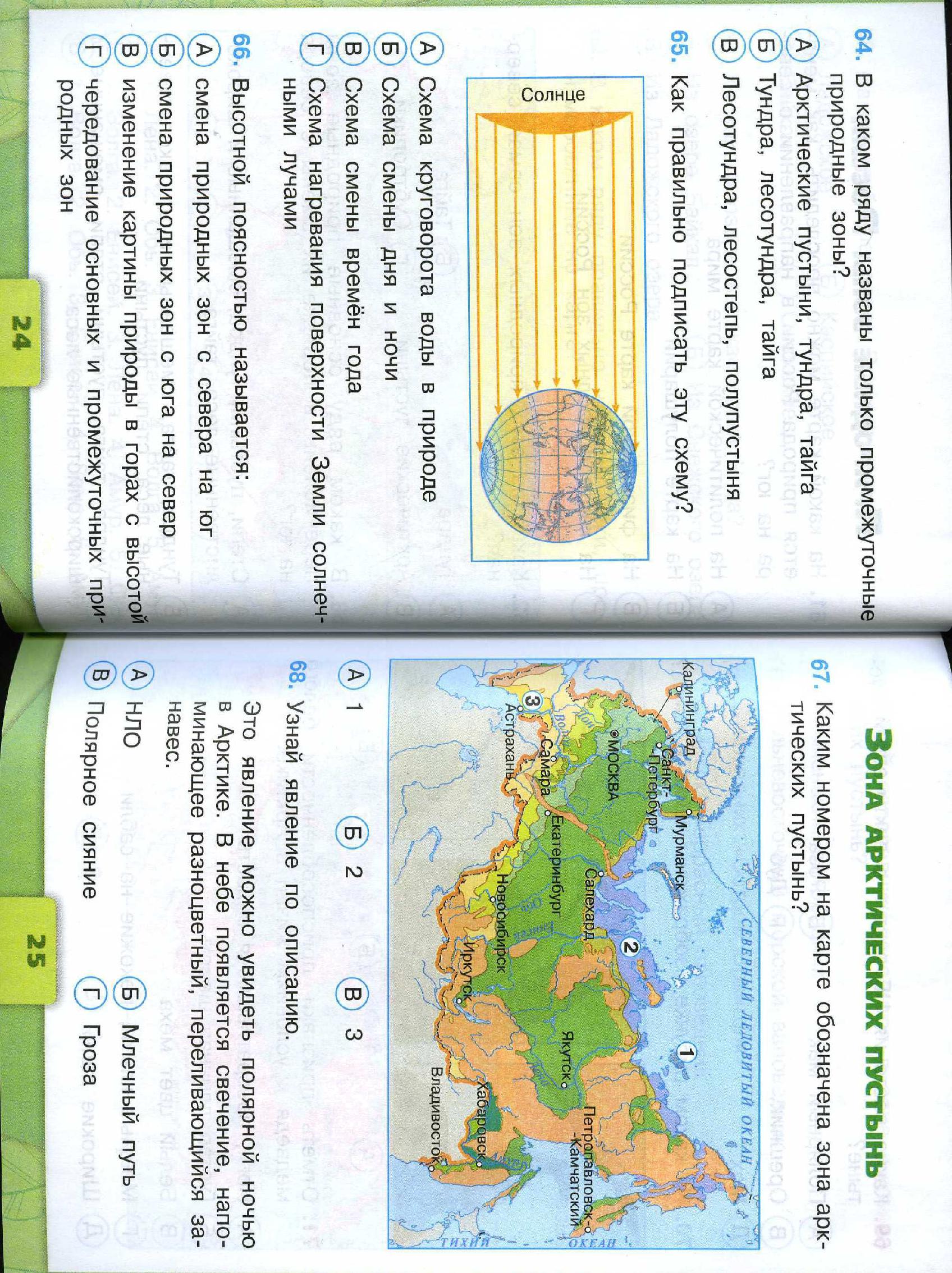 Какие природные зоны обозначены на карте цифрами?- _____________________________________- _____________________________________Узнай явление по описанию___________________________________________________Какое звено в цепи питания пропущено?Ягель - _____________ - песецПриведи свой пример цепи питания зтой природной зоны ________________________________________________________________По каким причинам в тундре много болот?_______________________________________________________________________________________________________________________________________________________________________________________________________________Какие растения леса внесены в Красную книгу России?_______________________________________________________________________________________________________________________________________________________________________________________________________________Какой заповедник находится в зоне арктических пустынь?_______________________________________________________________________Какие части лесной зоны обозначены на карте цифрами?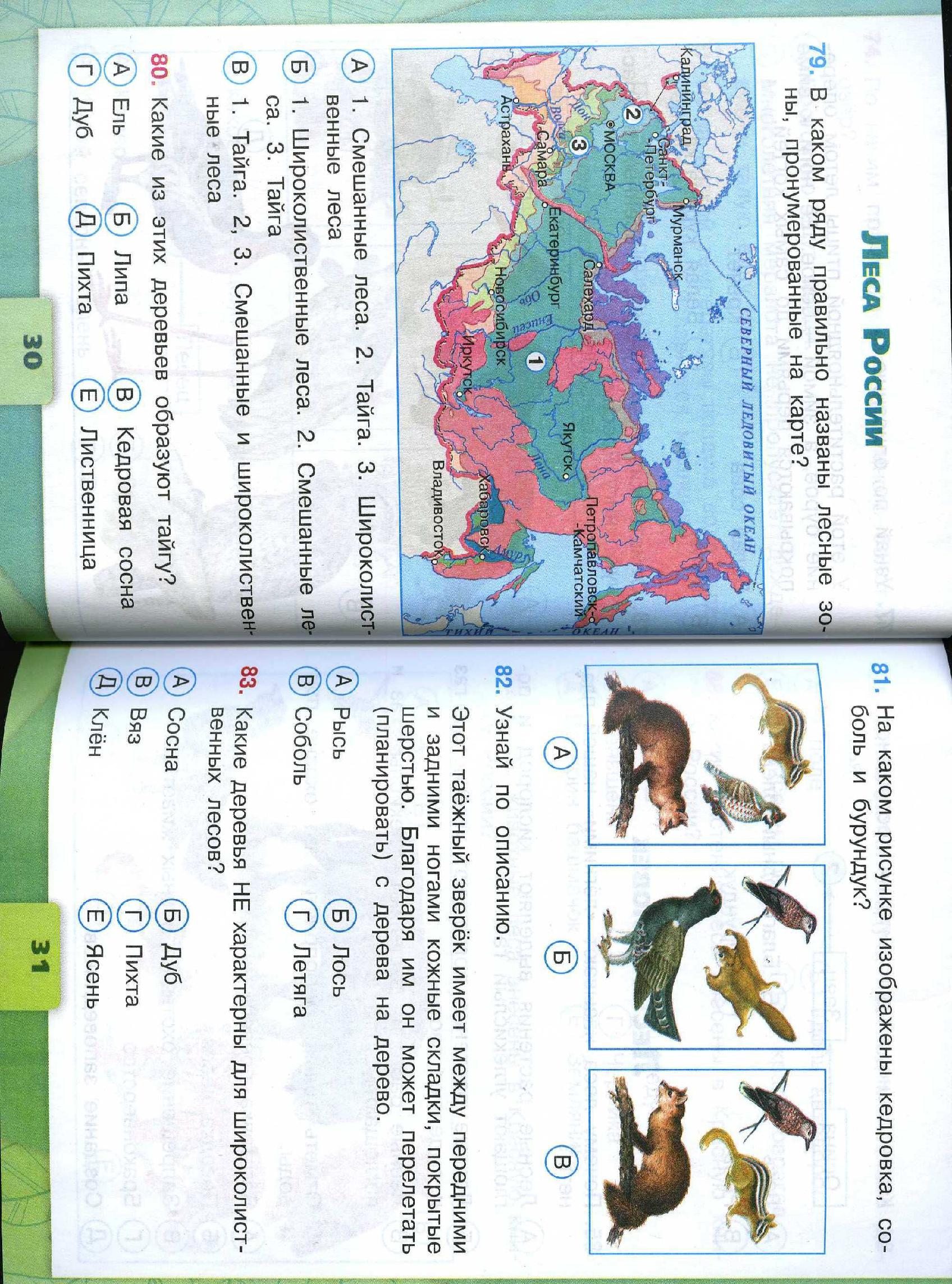 ___________________________________________________________________________________________________________________________________________________________________________________________________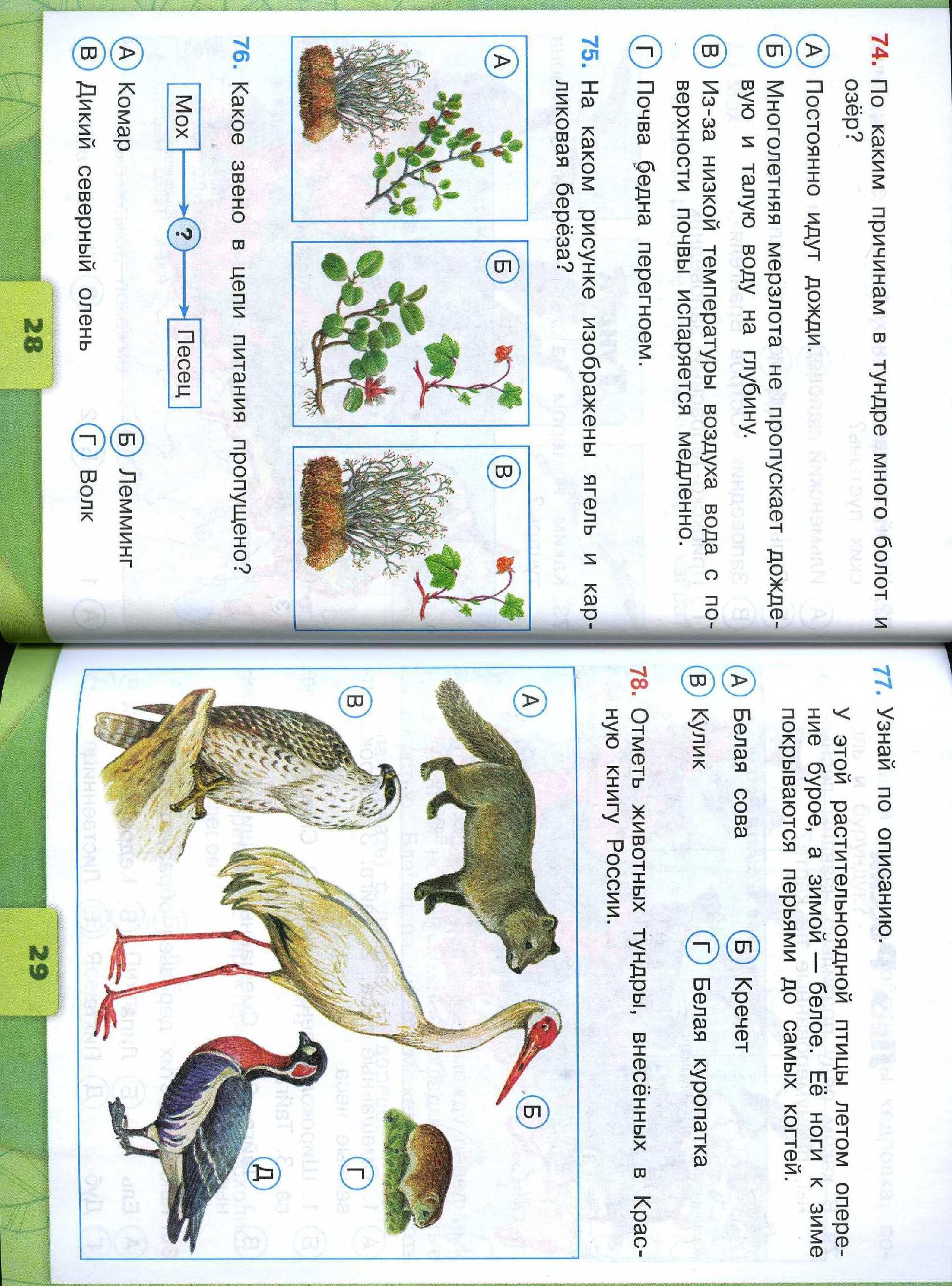 Отметь животных тундры, занесенных в Красную книгуПодпиши их.______________________________________________________________________________________________________________________________________________________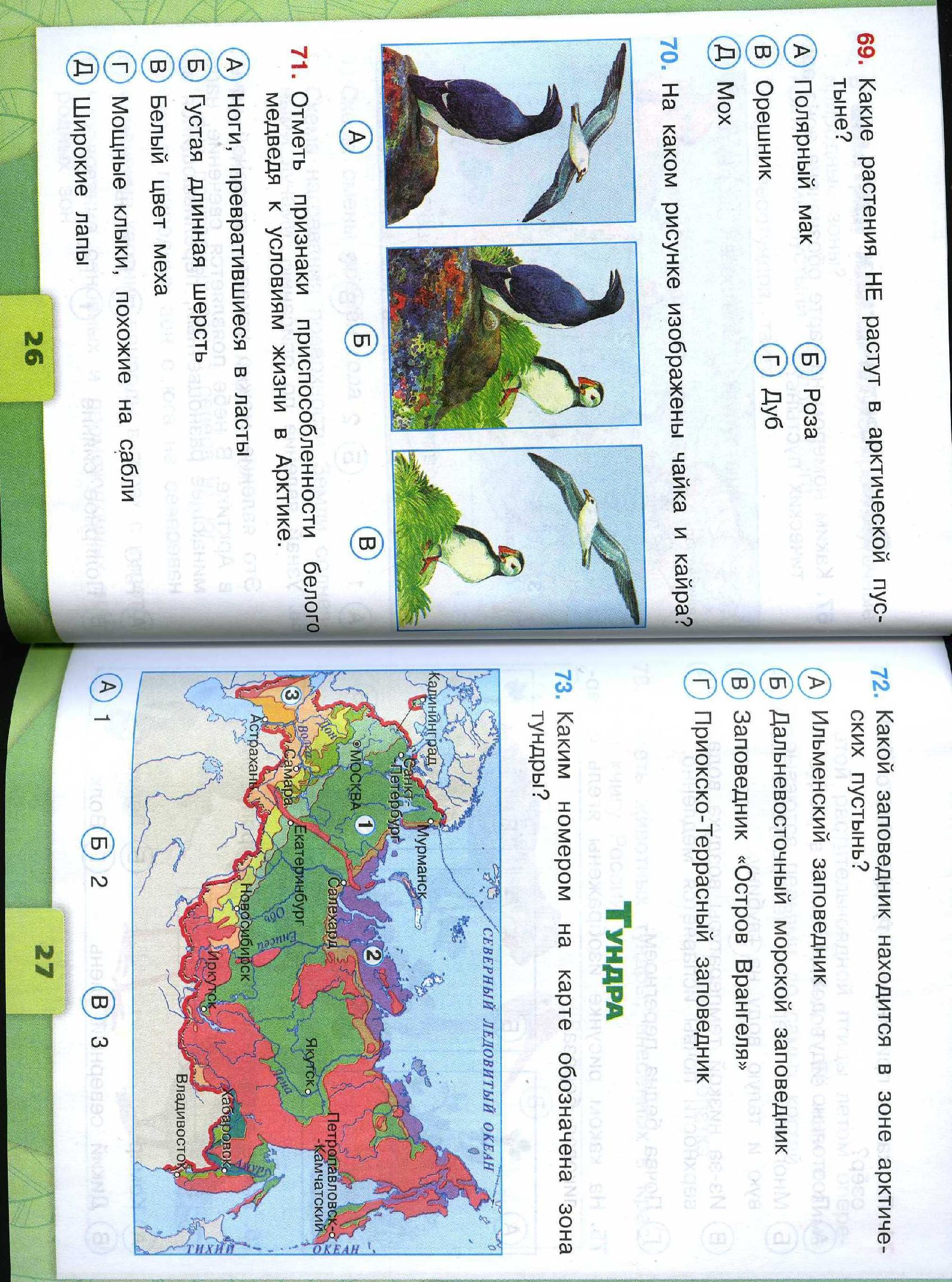 Фамилия имя________________________________________________Какие природные зоны обозначены на карте цифрами?- ___________________________________________________- ____________________________________________________Узнай  по описанию                     ____________________________________________________Какие деревья не характерны для широколиственных лесов?______________________________________________________________________________________________________________________________________Какое звено в цепи питания пропущено?________________ - лемминг – белая соваПриведи свой пример цепи питания зтой природной зоны. ___________________________________________________________________Почему леса называют «легкими» нашей планеты?_________________________________________________________________________________________________________________________________________________________________________________________________________Какой заповедник находится в зоне смешанных и широколиственных лесов?___________________________________________________________________Какие части лесной зоны обозначены на карте цифрами?__________________________________________________________________________________________________________________________________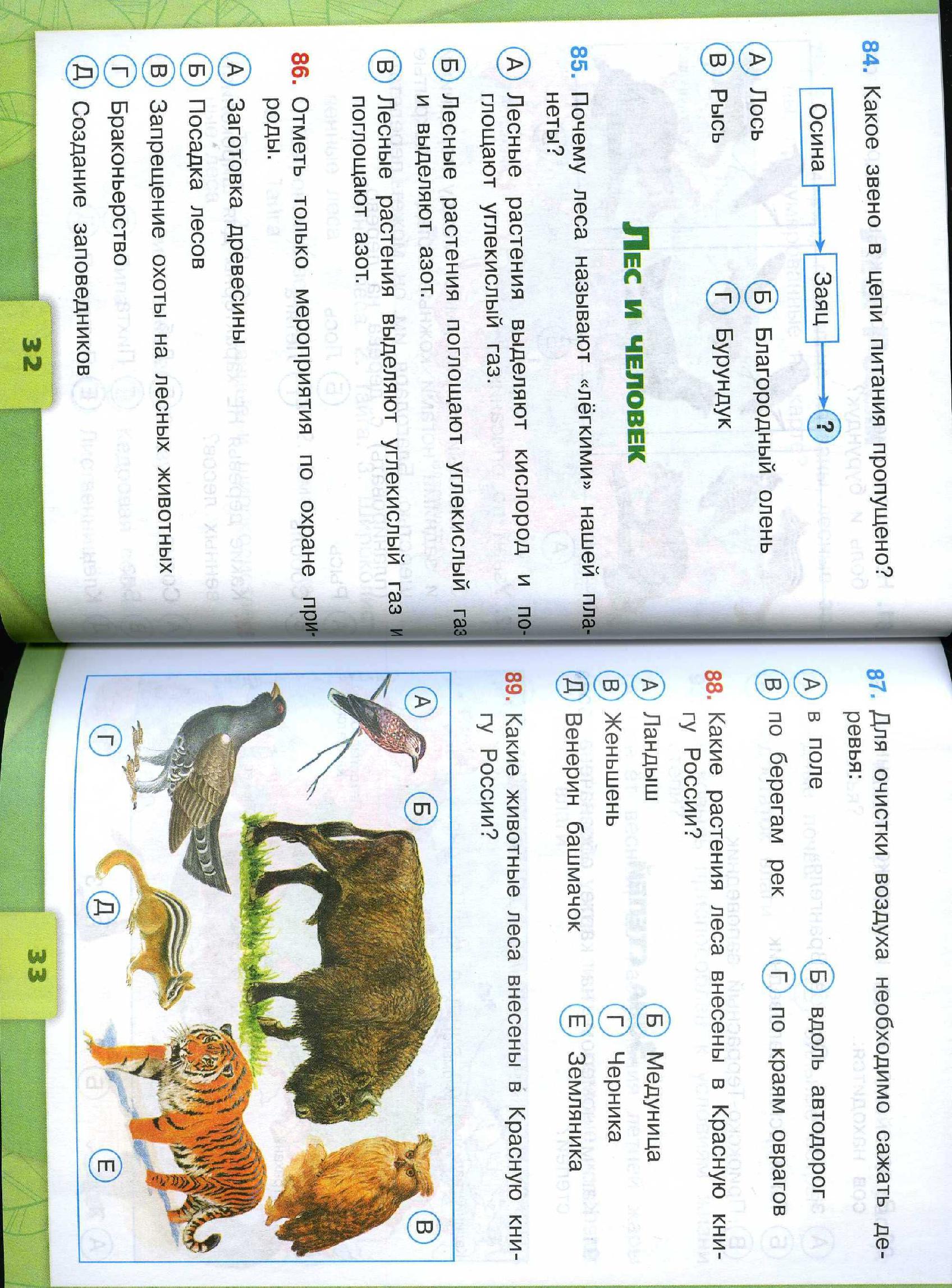 _________________________________________________________________Какие животные леса внесены в Красную книгу. Подпиши их_________________________________________________________________________________________________________________________________________________________________________________________________________________________________________________________________________________________________________________________________________________________________________________